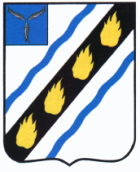 СОВЕТСКОЕ МУНИЦИПАЛЬНОЕ ОБРАЗОВАНИЕСОВЕТСКОГО МУНИЦИПАЛЬНОГО РАЙОНАСАРАТОВСКОЙ ОБЛАСТИСОВЕТ ДЕПУТАТОВчетвертого созываР Е Ш Е Н И Еот 02.06.2023 № 276р.п. СоветскоеО внесении изменений в решение Совета депутатов Советского муниципального образования от 20.12.2017 № 243 Руководствуясь Федеральным законом от 06.10.2003 № 131-ФЗ «Об общих принципах организации местного самоуправления в Российской Федерации» и Уставом Советского муниципального образования Советского муниципального района Саратовской области, Совет депутатов Советского муниципального образования РЕШИЛ:1. Внести в решение Совета депутатов Советского муниципального образования от 20.12.2017 № 243 «Об утверждении муниципальной программы «Комплексное развитие систем коммунальной инфраструктуры Советского муниципального образования Советского муниципального района на 2018-2028 годы»» (с последующими изменениями) следующие изменения:1.1. Раздел Объемы финансового обеспечения программы паспорт муниципальной программы «Комплексное развитие систем коммунальной инфраструктуры Советского муниципального образования Советского муниципального района на 2018-2028 годы» изложить в новой редакции:	1.2. Пункт 5 муниципальной программы «Комплексное развитие систем коммунальной инфраструктуры Советского муниципального образования Советского муниципального района на 2018-2028 годы» изложить в следующей редакции:«5. Ресурсное обеспечение муниципальной программыВ рамках программы предусматривается финансирование мероприятий по модернизации объектов коммунальной инфраструктуры за счет следующих источников (прогнозно): - средства областного и местного бюджетов (софинансирование приоритетных проектов по модернизации объектов коммунальной инфраструктуры); - средства кредитных организаций и иные заемные средства, используемые для кредитования объектов коммунальной инфраструктуры; - частные инвестиции на модернизацию объектов коммунальной инфраструктуры. 	Общий объем финансирования подпрограммы составляет 2321,78 млн. рублей, из них: 	средства федерального бюджета –0,0 млн. рублей (прогнозно); 	средства областного бюджета – 0,0 млн. рублей (прогнозно); 	средства местного бюджета составят 2183,78 млн. рублей;	средства из внебюджетных источников составят 138,0 млн. рублей (прогнозно). Объемы финансирования являются прогнозными и подлежат ежегодной корректировке исходя из наличия источников ассигнований.»; 	1.3. Приложение к муниципальной программе «Комплексное развитие систем коммунальной инфраструктуры Советского муниципального образования Советского муниципального района на 2018-2028 годы» изложить в новой редакции, согласно приложению.	2. Настоящее решение вступает в силу со дня его официального опубликования в установленном порядке. Глава Советскогомуниципального образования 					           С.Н. Новиков														Приложение к решению Совета депутатов от 02.06.2023 № 276 «Приложение к муниципальной программе «Комплексное развитие систем коммунальной инфраструктуры Советского муниципального образования Советского муниципального района на 2018-2028 годы»Переченьмероприятий муниципальной целевой программы«Комплексное развитие систем коммунальной инфраструктуры Советского муниципального образования Советского муниципального района на 2018-2028 годы» Верно:Секретарь Совета депутатов												               И.И. ШупиковаОбъемы финансового обеспечения программы, в том числе по годам:Объемы финансового обеспечения программы, в том числе по годам:Расходы (тыс. руб.)Расходы (тыс. руб.)Расходы (тыс. руб.)Расходы (тыс. руб.)Расходы (тыс. руб.)Расходы (тыс. руб.)Расходы (тыс. руб.)Расходы (тыс. руб.)Расходы (тыс. руб.)Расходы (тыс. руб.)Расходы (тыс. руб.)Всего, в т.ч.:всего20182019202020212022202320242025202620272028Всего, в т.ч.:2321,780,00,00,00,01258,780,0459,1505,940,030,028,0Местный бюджет2183,780,00,00,00,01258,780,0459,1465,90,00,00,0Федеральный бюджет (прогнозно)0,00,00,00,00,00,00,00,00,00,00,00,0Областной бюджет (прогнозно)0,00,00,00,00,00,00,00,00,00,00,00,0Внебюджетные источники (прогнозно)138,00,00,00,00,00,00,00,040,040,030,028,0№ п/пНаименование мероприятийСрок исполненияОбъем финансирования, всего, млн.руб.в том числе за счет средствв том числе за счет средствв том числе за счет средствв том числе за счет средствОтветственные за исполнение№ п/пНаименование мероприятийСрок исполненияОбъем финансирования, всего, млн.руб.Федерального бюджета (прогнозно)Областного бюджета (прогнозно)Местного бюджета (прогнозно)Внебюджетных источников (прогнозно)Ответственные за исполнение1234567891Проектирование  и строительство индивидуальных источников теплоснабжения объектов социальной сферы2018-2028 гг.25,000025,0Администрация Советского муниципального образования Советского муниципального района 2Диагностика и реконструкция существующих водопроводных сетей с заменой изношенных участков и оборудования и увеличением диаметров труб2018-2028 гг.2183,78002183,780Администрация Советского муниципального образования Советского муниципального района 2.1Реконструкция питьевого водопровода, всего:2022 г.1258,78001258,780Администрация Советского муниципального образования Советского муниципального района 2.1.1.Реконструкция питьевого водопровода, расположенного по адресу: Саратовская область, Советский район, р.п. Советское, ул. М.Горького2022 г.1196,28001196,280Администрация Советского муниципального образования Советского муниципального района 2.1.2.Изготовление сметной документации по реконструкции питьевого водопровода, расположенного по адресу: Саратовская область, Советский район, р.п. Советское, ул. М.Горького2022 г.30,00030,00Администрация Советского муниципального образования Советского муниципального района 2.1.3.Экспертиза сметной документации по реконструкции питьевого водопровода, расположенного по адресу: Саратовская область, Советский район, р.п. Советское, ул. М.Горького2022 г.8,0008,00Администрация Советского муниципального образования Советского муниципального района 2.1.4.Осуществление строительного контроля за выполнением работ  по реконструкции питьевого водопровода, расположенного по адресу: Саратовская область, Советский район, р.п. Советское, ул. М.Горького2022 г.24,50024,50Администрация Советского муниципального образования Советского муниципального района 2.2Реконструкция питьевого водопровода, расположенного по адресу: Саратовская область, Советский район, р.п. Советское, ул. Мичурина2023 г.0,0000,00Администрация Советского муниципального образования Советского муниципального района 2.3Реконструкция питьевого водопровода, расположенного по адресу: Саратовская область, Советский район, р.п. Советское, ул. Саратовская, Советская, Верхняя2024 г.459,100459,10Администрация Советского муниципального образования Советского муниципального района 2.4.Реконструкция питьевого водопровода, расположенного по адресу: Саратовская область, Советский район, р.п. Советское, ул. Мельничная2025 г.465,900465,90Администрация Советского муниципального образования Советского муниципального района 3Прокладка водопроводных сетей в существующей и планируемой застройках с устройством колодцев из сборных ж/б элементов для установки пожарных гидрантов и запорной арматуры2018-2028 гг.40,000040,0Администрация Советского муниципального образования Советского муниципального района 4Обеспечение электроэнергией новых потребителей за счет расширения существующих сетевых мощностей2018-2028 гг.15,000015,0Организации оказывающие услуги по электроснабжению, газоснабжению (по согласованию)5Замена электрических сетей и капитальный ремонт и реконструкция ТП2018-2028 гг.30,000030,0Организации оказывающие услуги по электроснабжению, газоснабжению (по согласованию)6Диагностика и ремонт оборудования ГРП и ГРПШ2018-2028 гг.28,000028,0Организации оказывающие услуги по электроснабжению, газоснабжению (по согласованию)Итого:Итого:Итого:2321,78002183,78138